广东政务服务网实名认证系统操作流程（一）报名流程登入网址：https://ggfw.hrss.gd.gov.cn/OUPX/第一步:点击【登录】 第二步：省统一身份认证→粤省事登录→微信扫码登录（人脸验证）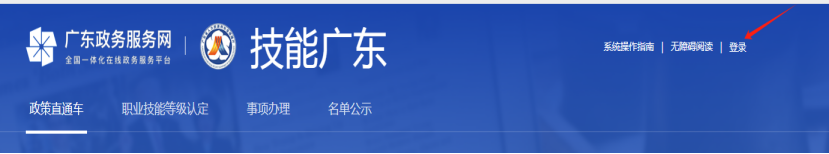 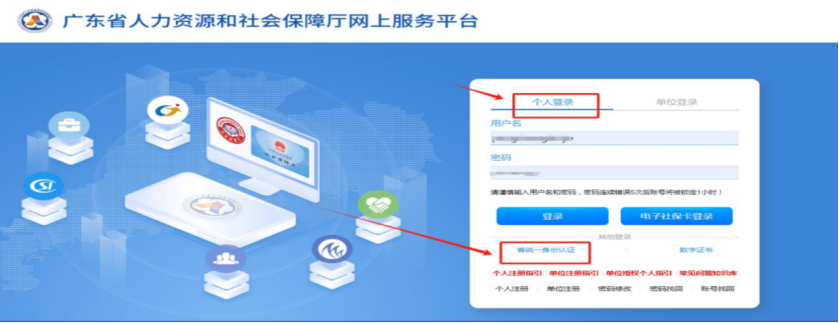 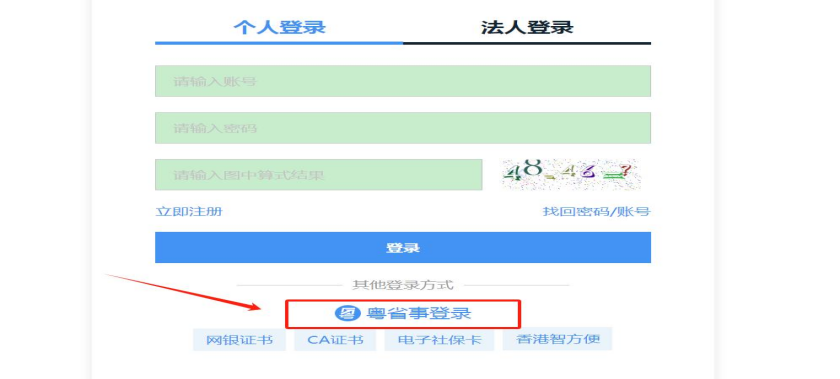 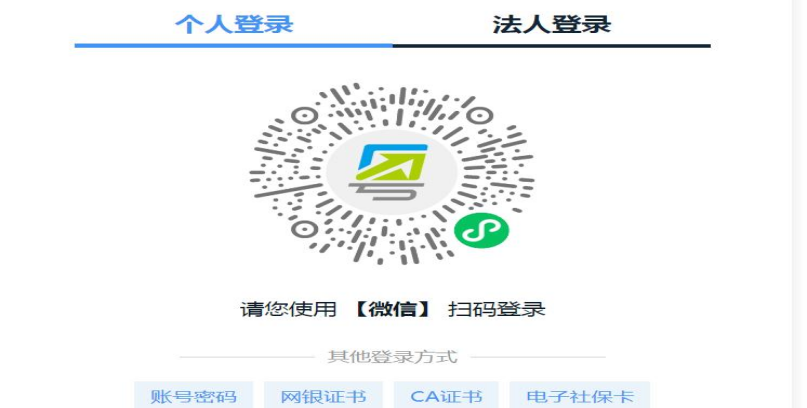   第三步：报名码报名（点击→【职业技能等级认定】→【报名码报名】）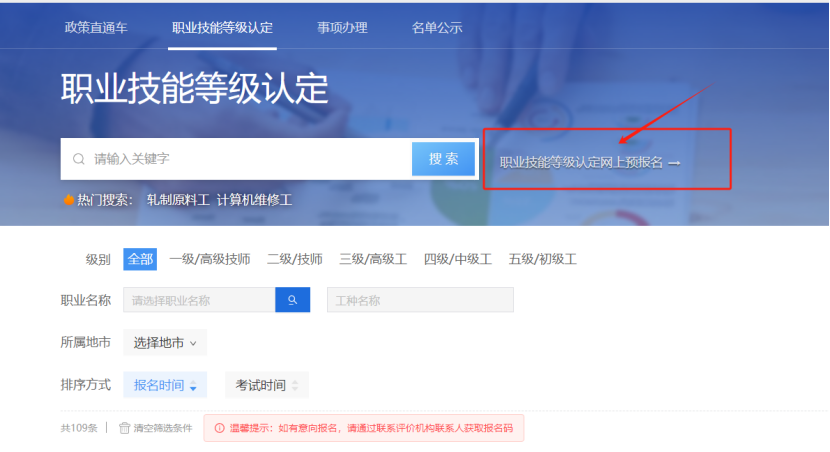 第四步：输入报名码，点击【下一步】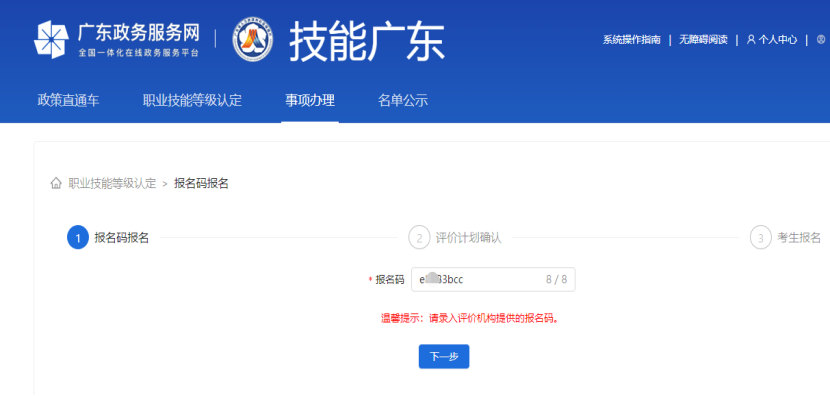 第五步：如实填写报考信息(注：考生来源为企业职工和其他人员的，劳务关系选其他。考生来源为在校学生和下岗失业人员的，劳务关系选无。)→【保存】→【提交】。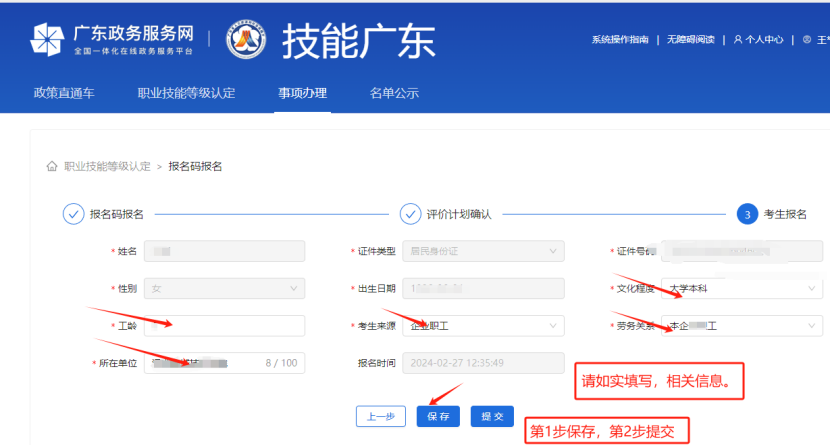 （二）报名记录查看（点击→【事项办理】→【职业技能等级认定】→【报名记录查看】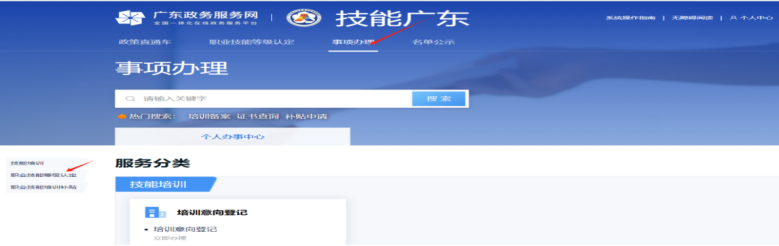 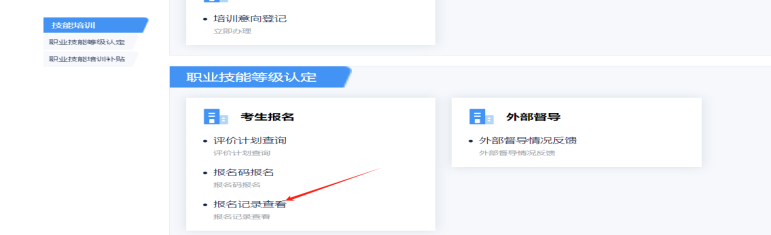 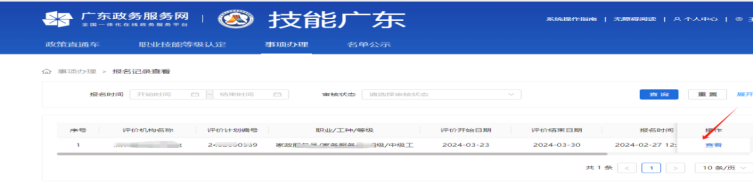 